Flags of Asia (worksheet 1)My flagI have chosen the flag from _______________________________.My partner’s flagMy partner has chosen the flag from _______________________________.Flags of Asia (worksheet 2)My flagI have chosen the flag from _______________________________.My partner’s flagMy partner has chosen the flag from _______________________________.Afghanistan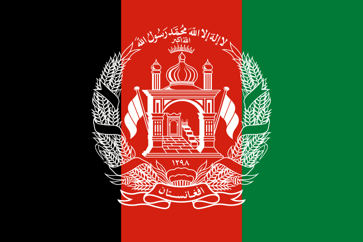 Armenia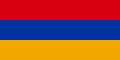 Azerbaijan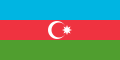 Bahrain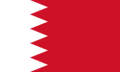 Bangladesh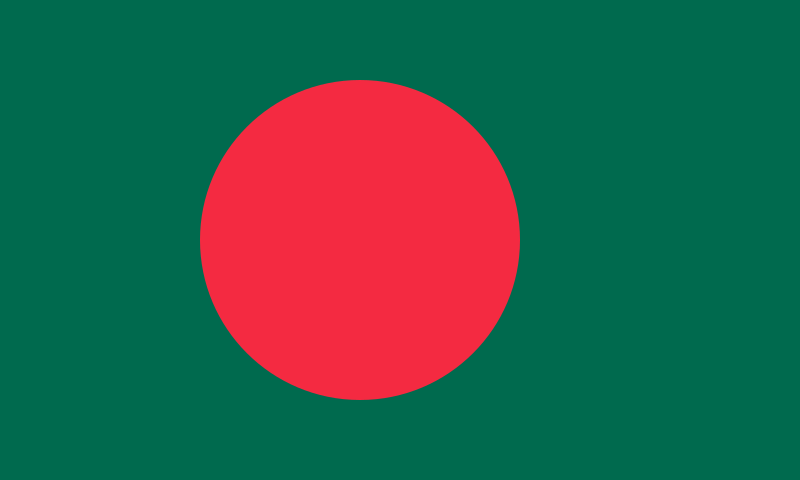 Bhutan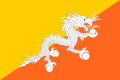 Brunei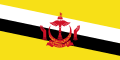 Cambodia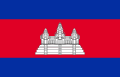 China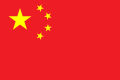 Cyprus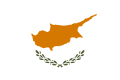 Georgia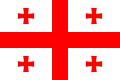 India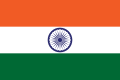 Indonesia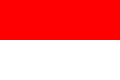 Iran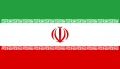 Iraq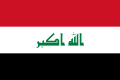 Israel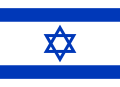 Japan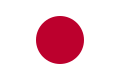 Jordan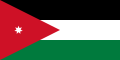 Kazakhstan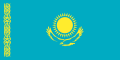 Kuwait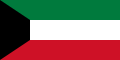 Kyrgyzstan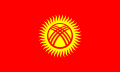 Laos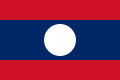 Lebanon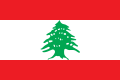 Malaysia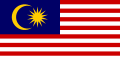 Maldives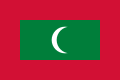 Mongolia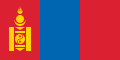 Myanmar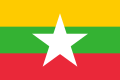 Nepal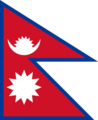 North Korea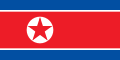 Oman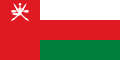 Pakistan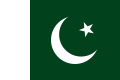 Philippines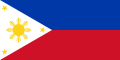 Qatar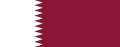 Saudi Arabia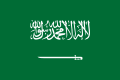 Singapore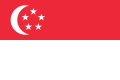 South Korea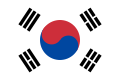 Sri Lanka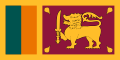 State of Palestine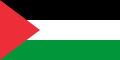 Syria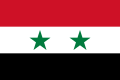 Tajikistan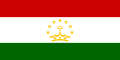 Thailand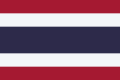 Timor-Leste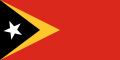 Turkey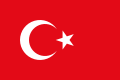 Turkmenistan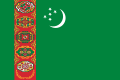 United Arab Emirates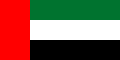 Uzbekistan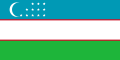 Vietnam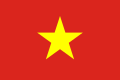 Yemen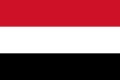 